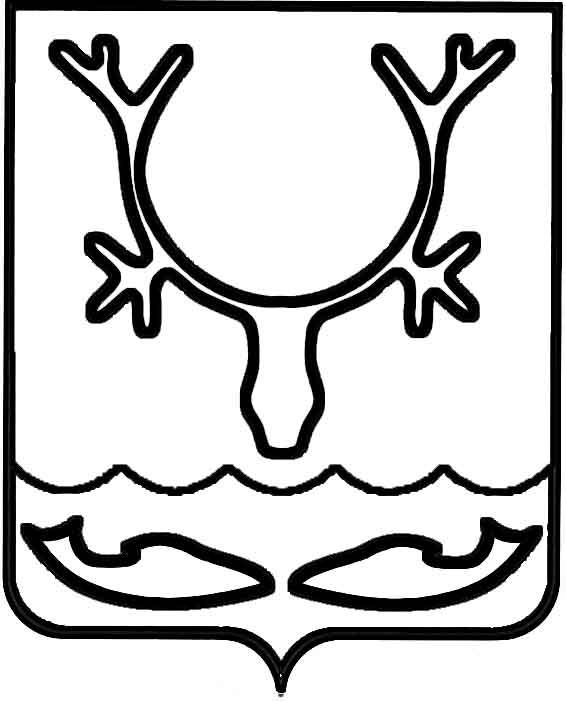 Администрация МО "Городской округ "Город Нарьян-Мар"ПОСТАНОВЛЕНИЕот “____” __________________ № ____________		г. Нарьян-МарВ соответствии с Федеральным законом от 06.10.2003 № 131-ФЗ "Об общих принципах организации местного самоуправления в Российской Федерации", Федеральным законом от 28.12.2009 № 381-ФЗ "Об основах государственного регулирования торговой деятельности в Российской Федерации", приказом Управления по агропромышленному комплексу и ветеринарии Ненецкого автономного округа от 23.04.2012 № 11-од "Об утверждении порядка разработки 
и утверждения органами местного самоуправления муниципальных образований Ненецкого автономного округа схемы размещения нестационарных торговых объектов на территории Ненецкого автономного округа" Администрация 
МО "Городской округ "Город Нарьян-Мар"ПОСТАНОВЛЯЕТ:Внести в схему размещения нестационарных торговых объектов 
на территории МО "Городской округ "Город Нарьян-Мар", утвержденную постановлением Администрации МО "Городской округ "Город Нарьян-Мар" 
от 06.02.2014 № 345 "Об утверждении схемы размещения нестационарных торговых объектов на территории МО "Городской округ "Город Нарьян-Мар" 
(в ред. от 29.11.2016 № 1254), следующие изменения: Строку 8 изложить в следующей редакции:"".Строку 22 изложить в следующей редакции:"".В строке "Итого" цифры "39" заменить цифрами "40".Настоящее постановление вступает в силу со дня его официального опубликования.1907.2017832О внесении изменений в схему размещения нестационарных торговых объектов 
на территории МО "Городской округ "Город Нарьян-Мар"8.улица Смидовича, д.17215 кв.м.нестационарный торговый объектпродовольственные товарыне более 15 кв. мв соответствии с договором22.улица 60 лет Октября, в районе д. 75А130 кв. м.нестационарный торговый объектпродовольственные товарыне более 15 кв. мв соответствии с договоромГлава МО "Городской округ "Город Нарьян-Мар"  О.О.Белак